Консультация для родителей «Безопасность ребенка на улице и дома»               Дошкольный возраст характеризуется нарастанием двигательной активности и увеличением физических возможностей ребенка, которые, сочетаясь с повышенной любознательностью, стремлением к самостоятельности, нередко приводят к возникновению травмоопасных ситуаций, в основном в быту. 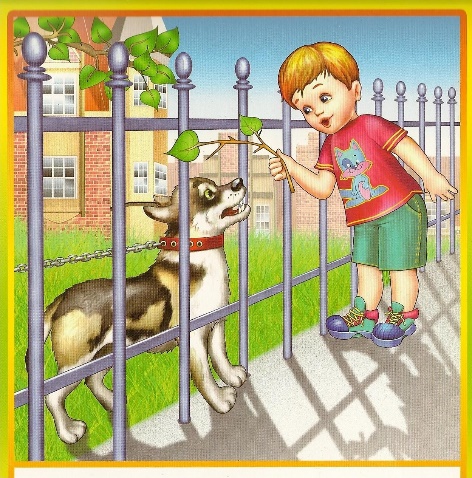               Чаще встречаются следующие травмы: ранения и ушибы; ожоги; электротравмы; отравления; попадание в организм инородных тел. Поэтому чрезвычайно важно создать условия в дошкольном образовательном учреждении и семье, позволяющие ребенку планомерно осваивать правила безопасного поведения. В экстремальных ситуациях, когда нужно решить, как поступить, дошкольники теряются, впадают в состояние безысходности, незащищенности. Ребенок медленно и чаще неправильно принимает решение, так как теряется, не зная, что делать.Обеспечение безопасности детей на кухне: Пользуйтесь только задними конфорками плиты и отворачивайте ручки сковородок к стене.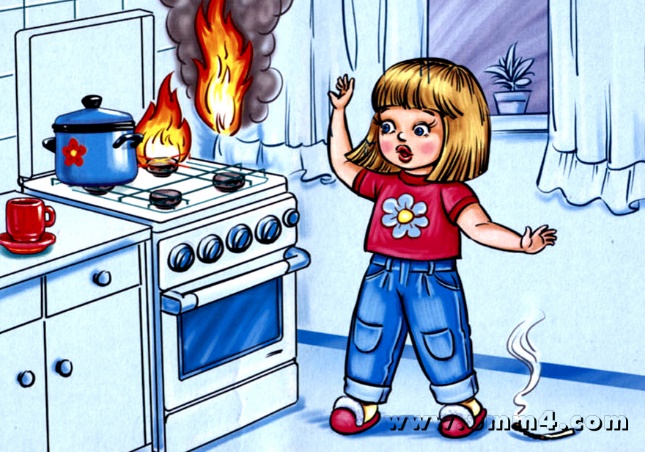 Не позволяйте ребенку приближаться к горячей дверце духовки.Выбирайте чайник без провода или с коротким завитым проводом.Выливайте оставшийся кипяток.Выключенный горячий утюг должен остывать в недоступном месте. Не оставляйте провод висящим.Установите безопасные запоры на дверях и шкафах, чтобы ребенок не достал ножи, спички и чистящие средства.Обеспечение безопасности детей на игровой площадке и вне дома: 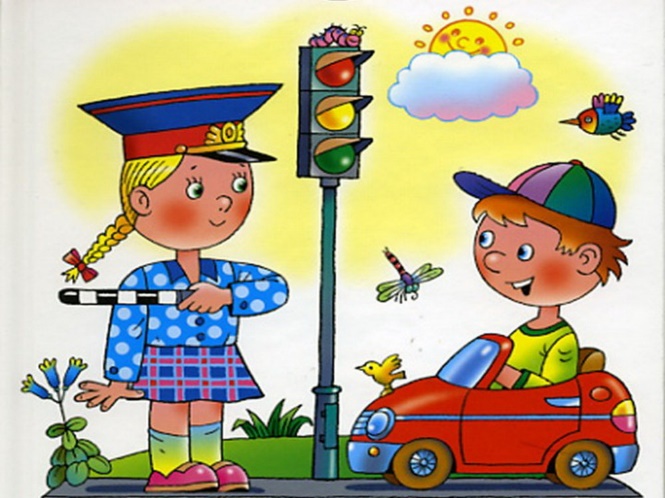 Большую опасность представляют припаркованные возле дома машины (водители могут не заметить малыша, или машина поедет сама).Растения во круг. Малыши часто играют с сорванными растениями, но не все из них могут быть безобидными.Открытые канализационные люки, часто являются причиной серьезных травм.Качели. Нужно объяснять ребенку, что качели нужно подходить сбоку, а обходить их – на большом расстоянии, слазить и садиться на качели можно только тогда, когда она полностью остановится.Катание на роликах и велосипеде. Не забывайте о средствах защиты (ребенку они должны быть по размеру, расскажите ребенку о правилах движения и о скорости передвижения.Обеспечение безопасности детей в жилой комнате: Снимите скатерти и вместо них используйте салфетки. Ребенок может стянуть скатерть и опрокинуть на себя все со стола.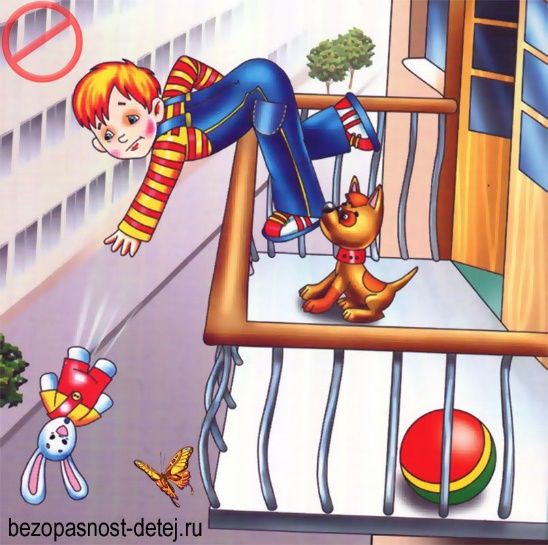 Установите ограждения перед открытым огнем и заграждение от искр. Всегда внимательно следите, чтобы малыш не остался один в комнате с открытым огнем.Не думайте, что ребенок не может куда-либо вскарабкаться. Будучи достаточно любопытным, он всегда будет рассматривать все полки, столы и кресла в качестве интересной цели для своих исследований.Держите домашние цветы вне его досягаемости. Некоторые из них ядовиты либо вызывают аллергическую реакцию.Оградите острые углы столов и шкафов.Покройте безопасной пленкой внутренние стеклянные двери и столы. Пометьте наклейками стеклянные поверхности.Держите игрушки ребенка в пределах его досягаемости. Не убирайте их высоко на полку. Малыш может попытаться добраться до них.Поставьте стулья спинками к стене, чтобы ребенок не опрокинул их на себя.Загораживайте электрические розетки. Используйте одну вилку на розетку. При движении по тротуару. 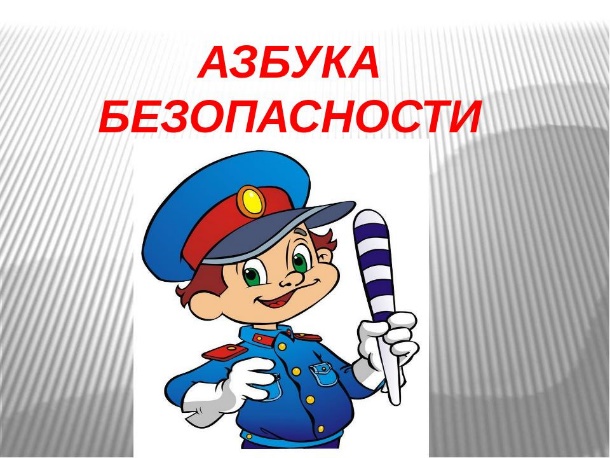 1. Придерживайтесь правой стороны. 2. Взрослый должен находиться со стороны проезжей части.3. Если тротуар находится рядом с дорогой, крепко держите ребенка за руку.4. Приучите ребенка, идя по тротуару, внимательно наблюдать за выездом машин со двора.5. Разъясните детям, что бросать стекло, камни на дорогу нельзя. Это может привести к неприятностям.6. Не приучайте детей выходить на проезжую часть, коляски и санки возите только по тротуару.             Вы хотите, чтобы ребенок выполнял правила безопасности при поведении на улице и дома? Отлично! Первое, что нужно сделать – неукоснительно выполнять их самим. Именно наши действия дети копируют, зачастую до мелочей. Поэтому нет специальных «правил для детей» – есть правила безопасности для всех. И только от вас зависит, будет ли ребенок соблюдать эти правила или нет. Помните, что привычные для взрослых действия зачастую влекут опасность для ребенка.И самое главное: выстраивайте ваши отношения с детьми на основе доверия с самого раннего детства. Не бойтесь рассказывать ребенку о своих проблемах – это поможет ему рассказать вам о своих. Учите детей не бояться родителей и говорить им правду обо всех случаях в их жизни – это поможет в дальнейшем избежать многих проблем.Подборка материала: Кутний Елена Александровна, воспитатель подготовительной группы «Крепыши»